                                          Cassville High School  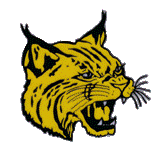 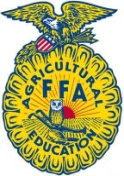 Agricultural Education Department1501 S. Main St.Cassville, MO  65625Ag. Ed. Dept. Office  (417) 846-1245(417) 847-4610H.S. Office  (417) 847-3137Course Syllabus for:    Conservation of our Natural Resources    Instructor:  Mr. HinsonMeeting Times:  5th hourCourse Description:  Conservation of Our Natural Resources is a course that prepares students for activities in the conservation and improvement of natural resources such as oil, water, air, forests, fish and wildlife for economic and recreational purposes on a local, state, and national level.Materials Required:                                                                                                                   -1 ½” Pocketed Binder                       -Loose Leaf Notebook Paper (minimum of 50 pages)                                -Pen & Pencil                                     -12” Ruler                                                                                                   -Colored Pencils (package of 10)                                                                                                             Textbooks and Resources:  Managing our Natural ResourcesAssignments and Grading Policies:  Will follow CHS Grading System on page 13 of the Student Handbook. Agricultural Classroom/Laboratory Policies:  Will follow the Ag. Ed. Department Classroom/Laboratory Management Plan and the CHS Student Handbook.Classroom Expectations:Be prompt – Attend regularly and arrive on time. Tardy policy will be enforced.Be prepared – Bring supplies necessary for daily school use.Be respectful – Listen when others, student or teacher, are talking.Be responsible – If you must be absent, take responsibility to check with the teacher about assignments.Be involved – Everyone has a positive contribution to make. Come with enthusiasm and a willingness to learn                                                                                                                                                         Course Objectives: Introduction to Natural Resources and a History of Conservation in the U.S.Soil ConservationOur Water Supply and it’s UsesAir and Air QualityOur Forests and Their ProductsFish and Wildlife in Missouri and AmericaMetals and Minerals Careers in Conservation and Natural ResourcesSyllabus Approval:Choosing to participate in the class is an agreement that you understand that you, as a student, will be participating in the above activities and assignments.  Please provide your signature below to show that you agree to the above statements and agree to participate in the assignments.  Parents/Guardians are asked to sign also for their approval of their student participating in the above listed agriculture course.  Anytime a parent/guardian needs to contact the instructor, feel free to use the phone numbers and e-mail listed above._______________________________             _______________Student Signature                                              Date_______________________________              _______________Parent/Guardian Signature	                                 Date